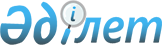 Жезқазған қалалық мәслихатының 2023 жылғы 27 желтоқсандағы № 14/79 "2024-2026 жылдарға арналған ауылдық округтер бюджеті туралы" шешіміне өзгерістер енгізу туралыҰлытау облысы Жезқазған қалалық мәслихатының 2024 жылғы 27 мамырдағы № 19/114 шешімі
      Жезқазған қалалық мәслихаты ШЕШІМ ҚАБЫЛДАДЫ:
      1. Жезқазған қалалық мәслихатының "2024-2026 жылдарға арналған ауылдық округтер бюджеті туралы" 2023 жылғы 27 желтоқсандағы №14/79 шешіміне (Нормативтік құқықтық актілерді мемлекеттік тіркеу тізілімінде № 191715 болып тіркелген) келесі өзгерістер енгізілсін:
      көрсетілген шешімнің 2-тармағы жаңа редакцияда жазылсын:
      "2. 2024-2026 жылдарға арналған Талап ауылдық округінің бюджеті 4, 5, 6 қосымшаларға сәйкес, оның ішінде 2024 жылға келесі көлемдерде бекітілсін:
      1) кірістер – 82 104 мың теңге, оның ішінде:
      салықтық түсімдер – 1 916 мың теңге;
      салықтық емес түсімдер – 0 теңге;
      негізгі капиталды сатудан түсетін түсімдер – 0 теңге;
      трансферттер түсімі – 80 188 мың теңге;
      2) шығындар – 88 637 мың теңге;
      3) таза бюджеттік кредиттеу – 0 теңге, оның ішінде:
      бюджеттік кредиттер – 0 теңге;
      бюджеттік кредиттерді өтеу – 0 теңге;
      4) қаржы активтерімен операциялар бойынша сальдо – 0 теңге, оның ішінде:
      қаржы активтерін сатып алу – 0 теңге;
      мемлекеттің қаржы активтерін сатудан түсетін түсімдер – 0 теңге;
      5) бюджет тапшылығы (профициті) – - 6 533 мың теңге;
      6) бюджет тапшылығын қаржыландыру (профицитін пайдалану) – 6 533 мың теңге, оның ішінде:
      қарыздар түсімі – 0 теңге;
      қарыздарды өтеу –0 теңге;
      бюджет қаражатының пайдаланылатын қалдықтары – 6 533 мың теңге."
      3- тармағы жаңа редакцияда жазылсын:
      "3. 2024-2026 жылдарға арналған Сарыкеңгір ауылдық округінің бюджеті 7, 8, 9 қосымшаларға сәйкес, оның ішінде 2024 жылға келесі көлемдерде бекітілсін:
      1) кірістер – 45 246 мың теңге, оның ішінде:
      салықтық түсімдер – 1 227 мың теңге;
      салықтық емес түсімдер – 0 теңге;
      негізгі капиталды сатудан түсетін түсімдер – 0 теңге;
      трансферттер түсімі – 44 019 мың теңге;
      2) шығындар – 46 246 мың теңге;
      3) таза бюджеттік кредиттеу – 0 теңге, оның ішінде:
      бюджеттік кредиттер – 0 теңге;
      бюджеттік кредиттерді өтеу – 0 теңге;
      4) қаржы активтерімен операциялар бойынша сальдо – 0 теңге, оның ішінде:
      қаржы активтерін сатып алу – 0 теңге;
      мемлекеттің қаржы активтерін сатудан түсетін түсімдер – 0 теңге;
      5) бюджет тапшылығы (профициті) – - 1000 мың теңге;
      6) бюджет тапшылығын қаржыландыру (профицитін пайдалану) – 1000 мың теңге, оның ішінде:
      қарыздар түсімі – 0 теңге;
      қарыздарды өтеу –0 теңге;
      бюджет қаражатының пайдаланылатын қалдықтары – 1 000 мың теңге.
      көрсетілген шешімнің 4,7,11 қосымшалары осы шешімнің 1,2,3 қосымшаларына сәйкес жаңа редакцияда жазылсын.
      2. Осы шешім 2024 жылдың 1 қаңтарынан бастап қолданысқа енгізіледі. 2024 жылға арналған Талап ауылдық округінің бюджеті 2024 жылға арналған Сарыкеңгір ауылдық округінің бюджеті 2024 жылға арналған қалалық бюджеттен ауылдық округтерінің бюджетіне берілетін ағымдағы нысаналы трансферттер
					© 2012. Қазақстан Республикасы Әділет министрлігінің «Қазақстан Республикасының Заңнама және құқықтық ақпарат институты» ШЖҚ РМК
				
      Жезқазған қалалық мәслихатының төрағасы

Р.Қапарова
Жезқазған қалалық мәслихатының
2024 жылғы 27 мамырдағы
№ 19/114
шешіміне 1 қосымшаЖезқазған қалалық мәслихатының
2023 жылғы 27 желтоқсандағы
№ 14/79
шешіміне 4 қосымша
Санаты
Санаты
Санаты
Санаты
Сомасы, мың теңге
Сыныбы
Сыныбы
Сыныбы
Сомасы, мың теңге
Кіші сыныбы
Кіші сыныбы
Сомасы, мың теңге
Атауы
Сомасы, мың теңге
1
2
3
4
5
I. Кірістер
82104
1
Салықтық түсімдер 
1916
01
Табыс салығы
3
2
Жеке табыс салығы
3
04
Меншікке салынатын салықтар
439
1
Мүлікке салынатын салықтар
14
3
Жер салығы
58
4
Көлік құралдарына салынатын салық
367
05
Тауарларға, жұмыстарға және көрсетілетін қызметтерге салынатын ішкі салық
1474
3
Табиғи және басқа да ресурстарды пайдаланғаны үшін түсетін түсімдер
1474
4
Трансферттердің түсімдері 
88637
02
Мемлекеттiк басқарудың жоғары тұрған органдарынан түсетін трансферттер
88637
3
Аудандардың (облыстық маңызы бар қаланың) бюджетінен трансферттер
88637
Функционалдық топ
Функционалдық топ
Функционалдық топ
Функционалдық топ
Функционалдық топ
Сомасы, мың теңге
Кіші функция
Кіші функция
Кіші функция
Кіші функция
Сомасы, мың теңге
Бюджеттік бағдарламалардың әкімшісі
Бюджеттік бағдарламалардың әкімшісі
Бюджеттік бағдарламалардың әкімшісі
Сомасы, мың теңге
Бағдарлама 
Бағдарлама 
Сомасы, мың теңге
Атауы
Сомасы, мың теңге
1
2
3
4
5
6
II.Шығындар
88 637
01
Жалпы сипаттағы мемлекеттік қызметтер
39201
1
Мемлекеттік басқарудың жалпы функцияларын орындайтын өкілді, атқарушы және басқа органдар
39201
124
Аудандық маңызы бар қала, ауыл, кент, ауылдық округ әкімінің аппараты
39201
001
Аудандық маңызы бар қала, ауыл, кент, ауылдық округ әкімінің қызметін қамтамасыз ету жөніндегі қызметтер
39201
07
Тұрғын үй-коммуналдық шаруашылық
47888
2
Коммуналдық шаруашылық
29275
124
Аудандық маңызы бар қала, ауыл, кент, ауылдық округ әкімінің аппараты
29275
014
Елді мекендерді сумен жабдықтауды ұйымдастыру
29275
3
Елді-мекендерді көркейту
18613
124
Аудандық маңызы бар қала, ауыл, кент, ауылдық округ әкімінің аппараты
18613
008
Елді мекендердегі көшелерді жарықтандыру
1717
009
Елді мекендердің санитариясын қамтамасыз ету
1037
011
Елді мекендерді абаттандыру мен көгалдандыру
15859
12
Көлік және коммуникация
1548
1
Автомобиль көлігі
1548
124
Аудандық маңызы бар қала, ауыл, кент, ауылдық округ әкімінің аппараты
1548
013
Аудандық маңызы бар қалаларда, ауылдарда, кенттерде, ауылдық округтерде автомобиль жолдарының жұмыс істеуін қамтамасыз ету
1548
Функционалдық топ
Функционалдық топ
Функционалдық топ
Функционалдық топ
Функционалдық топ
Сомасы, мың теңге
Кіші функция
Кіші функция
Кіші функция
Кіші функция
Сомасы, мың теңге
Бюджеттік бағдарламалардың әкімшісі
Бюджеттік бағдарламалардың әкімшісі
Бюджеттік бағдарламалардың әкімшісі
Сомасы, мың теңге
Бағдарлама 
Бағдарлама 
Сомасы, мың теңге
Атауы
Сомасы, мың теңге
1
2
3
4
5
6
IІІ. Таза бюджеттік кредиттеу
0
Бюджеттік кредиттер
0
Санаты
Санаты
Санаты
Санаты
Сомасы, мың теңге
Сыныбы
Сыныбы
Сыныбы
Сомасы, мың теңге
Кіші сыныбы
Кіші сыныбы
Сомасы, мың теңге
Атауы
Сомасы, мың теңге
1
2
3
4
5
5
Бюджеттік кредиттерді өтеу
0
01
Бюджеттік кредиттерді өтеу
0
1
Мемлекеттік бюджеттен берілген бюджеттік кредиттерді өтеу
0
Функционалдық топ
Функционалдық топ
Функционалдық топ
Функционалдық топ
Функционалдық топ
Сомасы, мың теңге
Кіші функция
Кіші функция
Кіші функция
Кіші функция
Сомасы, мың теңге
Бюджеттік бағдарламалардың әкімшісі
Бюджеттік бағдарламалардың әкімшісі
Бюджеттік бағдарламалардың әкімшісі
Сомасы, мың теңге
Бағдарлама 
Бағдарлама 
Сомасы, мың теңге
Атауы
Сомасы, мың теңге
1
2
3
4
5
6
IV.Қаржы активтерімен операциялар бойынша сальдо
0
Қаржылық активтерді сатып алу
0
Санаты
Санаты
Санаты
Санаты
Сомасы, мың теңге
Сыныбы
Сыныбы
Сыныбы
Сомасы, мың теңге
Кіші сыныбы
Кіші сыныбы
Сомасы, мың теңге
Атауы
Сомасы, мың теңге
1
2
3
4
5
Мемлекеттік қаржы активтерін сатудан түсетін түсімдер
0
Функционалдық топ
Функционалдық топ
Функционалдық топ
Функционалдық топ
Функционалдық топ
Сомасы, мың теңге
Кіші функция
Кіші функция
Кіші функция
Кіші функция
Сомасы, мың теңге
Бюджеттік бағдарламалардың әкімшісі
Бюджеттік бағдарламалардың әкімшісі
Бюджеттік бағдарламалардың әкімшісі
Сомасы, мың теңге
Бағдарлама 
Бағдарлама 
Сомасы, мың теңге
Атауы
Сомасы, мың теңге
1
2
3
4
5
6
V. Бюджет тапшылығы (профициті)
-6533
VI.Бюджет тапшылығын қаржыландыру (профицитін пайдалану)
6533
Санаты
Санаты
Санаты
Санаты
Сомасы, мың теңге
Сыныбы
Сыныбы
Сыныбы
Сомасы, мың теңге
Кіші сыныбы
Кіші сыныбы
Сомасы, мың теңге
Атауы
1
2
3
4
5
7
Қарыздар түсімдері
0
Функционалдық топ
Функционалдық топ
Функционалдық топ
Функционалдық топ
Функционалдық топ
Сомасы, мың теңге
Кіші функция
Кіші функция
Кіші функция
Кіші функция
Сомасы, мың теңге
Бюджеттік бағдарламалардың әкімшісі
Бюджеттік бағдарламалардың әкімшісі
Бюджеттік бағдарламалардың әкімшісі
Сомасы, мың теңге
Бағдарлама 
Бағдарлама 
Сомасы, мың теңге
Атауы
Сомасы, мың теңге
1
2
3
4
5
6
16
Қарыздарды өтеу
0
1
Қарыздарды өтеу
0
Санаты
Санаты
Санаты
Санаты
Сомасы, мың теңге
Сыныбы
Сыныбы
Сыныбы
Сомасы, мың теңге
Кіші сыныбы
Кіші сыныбы
Сомасы, мың теңге
Атауы
Сомасы, мың теңге
1
2
3
4
5
8
Бюджет қаражатының пайдаланылатын қалдықтары
6533Жезқазған қалалық мәслихатының
2024 жылғы 27 мамырдағы
№ 19/114
шешіміне 2 қосымшаЖезқазған қалалық мәслихатының
2023 жылғы 27 желтоқсандағы
№ 14/79
шешіміне 7 қосымша
Санаты
Санаты
Санаты
Санаты
Сомасы, мың теңге
Сыныбы
Сыныбы
Сыныбы
Сомасы, мың теңге
Кіші сыныбы
Кіші сыныбы
Сомасы, мың теңге
Атауы
Сомасы, мың теңге
1
2
3
4
5
I. Кірістер
45246
1
Салықтық түсімдер 
1226
04
Меншікке салынатын салықтар
382
1
Мүлікке салынатын салықтар
5
4
Көлік құралдарына салынатын салық
377
05
Тауарларға, жұмыстарға және көрсетілетін қызметтерге салынатын ішкі салық
845
3
Табиғи және басқа да ресурстарды пайдаланғаны үшін түсетін түсімдер
845
4
Трансферттердің түсімдері 
44019
02
Мемлекеттiк басқарудың жоғары тұрған органдарынан түсетін трансферттер
44019
3
Аудандардың (облыстық маңызы бар қаланың) бюджетінен трансферттер
44019
Функционалдық топ
Функционалдық топ
Функционалдық топ
Функционалдық топ
Функционалдық топ
Сомасы, мың теңге
Кіші функция
Кіші функция
Кіші функция
Кіші функция
Сомасы, мың теңге
Бюджеттік бағдарламалардың әкімшісі
Бюджеттік бағдарламалардың әкімшісі
Бюджеттік бағдарламалардың әкімшісі
Сомасы, мың теңге
Бағдарлама 
Бағдарлама 
Сомасы, мың теңге
Атауы
Сомасы, мың теңге
1
2
3
4
5
6
II.Шығындар
46246
01
Жалпы сипаттағы мемлекеттік қызметтер
37480
1
Мемлекеттік басқарудың жалпы функцияларын орындайтын өкілді, атқарушы және басқа органдар
37480
124
Аудандық маңызы бар қала, ауыл, кент, ауылдық округ әкімінің аппараты
37480
001
Аудандық маңызы бар қала, ауыл, кент, ауылдық округ әкімінің қызметін қамтамасыз ету жөніндегі қызметтер
37480
07
Тұрғын үй-коммуналдық шаруашылық
7573
3
Елді-мекендерді көркейту
7573
124
Аудандық маңызы бар қала, ауыл, кент, ауылдық округ әкімінің аппараты
7573
008
Елді мекендердегі көшелерді жарықтандыру
776
009
Елді мекендердің санитариясын қамтамасыз ету
600
011
Елді мекендерді абаттандыру мен көгалдандыру
6197
12
Көлік және коммуникация
900
1
Автомобиль көлігі
900
124
Аудандық маңызы бар қала, ауыл, кент, ауылдық округ әкімінің аппараты
900
013
Аудандық маңызы бар қалаларда, ауылдарда, кенттерде, ауылдық округтерде автомобиль жолдарының жұмыс істеуін қамтамасыз ету
900
13
Басқалар
293
9
Басқалар
293
124
Аудандық маңызы бар қала, ауыл, кент, ауылдық округ әкімінің аппараты
293
040
Өңірлерді дамытудың 2025 жылға дейінгі мемлекеттік бағдарламасы шеңберінде өңірлерді экономикалық дамытуға жәрдемдесу бойынша шараларды іске асыруға ауылдық елді мекендерді жайластыруды шешуге арналған іс-шараларды іске асыру
293
Функционалдық топ
Функционалдық топ
Функционалдық топ
Функционалдық топ
Функционалдық топ
Сомасы, мың теңге
Кіші функция
Кіші функция
Кіші функция
Кіші функция
Сомасы, мың теңге
Бюджеттік бағдарламалардың әкімшісі
Бюджеттік бағдарламалардың әкімшісі
Бюджеттік бағдарламалардың әкімшісі
Сомасы, мың теңге
Бағдарлама 
Бағдарлама 
Сомасы, мың теңге
Атауы
Сомасы, мың теңге
1
2
3
4
5
6
IІІ. Таза бюджеттік кредиттеу
0
Бюджеттік кредиттер
0
Санаты
Санаты
Санаты
Санаты
Сомасы, мың теңге
Сыныбы
Сыныбы
Сыныбы
Сомасы, мың теңге
Кіші сыныбы
Кіші сыныбы
Сомасы, мың теңге
Сомасы, мың теңге
Атауы
Сомасы, мың теңге
1
2
3
4
5
5
Бюджеттік кредиттерді өтеу
0
01
Бюджеттік кредиттерді өтеу
0
1
Мемлекеттік бюджеттен берілген бюджеттік кредиттерді өтеу
0
Функционалдық топ
Функционалдық топ
Функционалдық топ
Функционалдық топ
Функционалдық топ
Сомасы, мың теңге
Кіші функция
Кіші функция
Кіші функция
Кіші функция
Сомасы, мың теңге
Бюджеттік бағдарламалардың әкімшісі
Бюджеттік бағдарламалардың әкімшісі
Бюджеттік бағдарламалардың әкімшісі
Сомасы, мың теңге
Бағдарлама 
Бағдарлама 
Сомасы, мың теңге
Атауы
Сомасы, мың теңге
1
2
3
4
5
6
IV.Қаржы активтерімен операциялар бойынша сальдо
0
Қаржылық активтерді сатып алу
0
Санаты
Санаты
Санаты
Санаты
Сомасы, мың теңге
Сыныбы
Сыныбы
Сыныбы
Сомасы, мың теңге
Кіші сыныбы
Кіші сыныбы
Сомасы, мың теңге
Атауы
Сомасы, мың теңге
1
2
3
4
5
Мемлекеттік қаржы активтерін сатудан түсетін түсімдер
0
Функционалдық топ
Функционалдық топ
Функционалдық топ
Функционалдық топ
Функционалдық топ
Сомасы, мың теңге
Кіші функция
Кіші функция
Кіші функция
Кіші функция
Сомасы, мың теңге
Бюджеттік бағдарламалардың әкімшісі
Бюджеттік бағдарламалардың әкімшісі
Бюджеттік бағдарламалардың әкімшісі
Сомасы, мың теңге
Бағдарлама 
Бағдарлама 
Сомасы, мың теңге
Атауы
Сомасы, мың теңге
1
2
3
4
5
6
V. Бюджет тапшылығы (профициті)
-1000
VI.Бюджет тапшылығын қаржыландыру (профицитін пайдалану)
1000
Санаты
Санаты
Санаты
Санаты
Сомасы, мың теңге
Сыныбы
Сыныбы
Сыныбы
Сомасы, мың теңге
Кіші сыныбы
Кіші сыныбы
Сомасы, мың теңге
Атауы
Сомасы, мың теңге
1
2
3
4
5
7
Қарыздар түсімдері
0
Функционалдық топ
Функционалдық топ
Функционалдық топ
Функционалдық топ
Функционалдық топ
Сомасы, мың теңге
Кіші функция
Кіші функция
Кіші функция
Кіші функция
Сомасы, мың теңге
Бюджеттік бағдарламалардың әкімшісі
Бюджеттік бағдарламалардың әкімшісі
Бюджеттік бағдарламалардың әкімшісі
Сомасы, мың теңге
Бағдарлама 
Бағдарлама 
Сомасы, мың теңге
Атауы
Сомасы, мың теңге
1
2
3
4
5
6
16
Қарыздарды өтеу
0
1
Қарыздарды өтеу
0
Санаты
Санаты
Санаты
Санаты
Сомасы, мың теңге
Сыныбы
Сыныбы
Сыныбы
Сомасы, мың теңге
Кіші сыныбы
Кіші сыныбы
Сомасы, мың теңге
Атауы
Сомасы, мың теңге
1
2
3
4
5
8
Бюджет қаражатының пайдаланылатын қалдықтары
1000Жезқазған қалалық мәслихатының
2024 жылғы 27 мамырдағы
№ 19/114
шешіміне 3 қосымшаЖезқазған қалалық мәслихатының
2023 жылғы 27 желтоқсандағы
№ 14/79
шешіміне 11 қосымша
№ р/с
Атауы
Сомасы, мың теңге
1
2
3
Ағымдағы нысаналы трансферттер, барлығы оның ішінде:
64012
1
Талап ауылында футбол алаңын орнату
15859
2
Малшыбай ауылында шағын футбол алаңын орнату
6197
3
Кеңгір ауылында ауыз суды тазартатын модуль блогын орнату 
33034
4
Талап ауылында кәріз және су қысымы станциясын ағымдағы жөндеу
8922
5
Талап ауылындағы Молодежная көшесінің су құбыры желілерін ағымдағы жөндеу
8521
6
Талап ауылындағы Құрманғазы көшесінің су құбыры желілерін ағымдағы жөндеу
6336